Edward 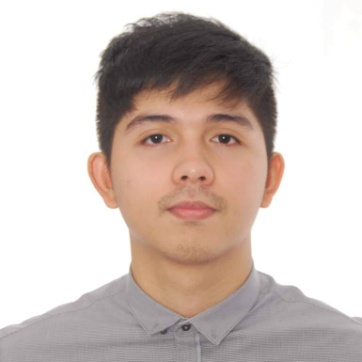 E-mail Address: edward.380262@2freemail.com Career Objective :To obtain a position in the engineering department of a private institution that will help mein improving my abilitiesand gives me an opportunity to learn, contribute and grow along with the organization.EDUCATIONTertiary		:	Holy Angel University				Bachelor of Science in Civil Engineering				#1 Holy Angel Avenue, Sto. Rosario, Angeles City					2012 – 2017Secondary		:	Holy Angel University				#1 Holy Angel Avenue, Sto. Rosario, Angeles City					2008-2012Primary		:	Holy Family Academy				Sto. Rosario, Angeles City				2002-2008WORK EXPERIENCE:AMA Construction – Junior Site EngineerJune 2017 – Dec 2017Construction of 4 units - Two (2) Storey Residential ApartmentsDuties and Responsibilities:Checking plans, drawings and quantities for accuracy of calculations.Day-to-day management of the site, including supervising and monitoring the site labor force and materials required.Taking note of daily activity progress and prepare monthly accomplishment report. TRAININGSOn the Job Trainee at Gercel Construction and Development Group Inc.March 2016 – May 2016Construction of Two(2) Storey Residential Bldg.Duties and Responsibilities:Site EngineerSite inspection and monitoring the workforceTaking note of daily progress and prepares weekly progress reportChecking of material deliveries as per the site requirementsEstimatorEstimate and costing of actual material quantities required in the project Organizational AffiliationsPhilippine Institute of Civil Engineers Student ChapterMarch 2014 – 2017Seminars AttendedContinuing CreationMarch 2016Holy Angel University Why pursue? Why study? Why Civil Engineering?September 2014	Holy Angel University TechnicalSkillsUses Microsoft Office(Word, Excel and PowerPoint)Has basic knowledge in AutocadPersonal QualitiesFast learner and willing to be trainedPassion for continuous learning and personal growth Highly motivated and driven, with strong desire to success									Engr. Edward 										    SignatureAll the representations by me in this data are true to the best of my knowledge and belief. I hereby authorized your company to conduct inquiries about my scholastic.